ПРАВИТЕЛЬСТВО МУРМАНСКОЙ ОБЛАСТИПОСТАНОВЛЕНИЕот 17 декабря 2015 г. N 581-ППОБ УТВЕРЖДЕНИИ ТРЕБОВАНИЙ К ПОРЯДКУ РАЗРАБОТКИ И ПРИНЯТИЯПРАВОВЫХ АКТОВ О НОРМИРОВАНИИ В СФЕРЕ ЗАКУПОК ТОВАРОВ,РАБОТ, УСЛУГ ДЛЯ ОБЕСПЕЧЕНИЯ ГОСУДАРСТВЕННЫХ НУЖДМУРМАНСКОЙ ОБЛАСТИ, СОДЕРЖАНИЮ УКАЗАННЫХ АКТОВИ ОБЕСПЕЧЕНИЮ ИХ ИСПОЛНЕНИЯВ соответствии с пунктом 1 части 4 статьи 19 Федерального закона от 05.04.2013 N 44-ФЗ "О контрактной системе в сфере закупок товаров, работ, услуг для обеспечения государственных и муниципальных нужд", постановлением Правительства Российской Федерации от 18.05.2015 N 476 "Об утверждении общих требований к порядку разработки и принятия правовых актов о нормировании в сфере закупок, содержанию указанных актов и обеспечению их исполнения" Правительство Мурманской области постановляет:1. Утвердить прилагаемые Требования к порядку разработки и принятия правовых актов о нормировании в сфере закупок товаров, работ, услуг для обеспечения государственных нужд Мурманской области, содержанию указанных актов и обеспечению их исполнения.2. Комитету государственных закупок Мурманской области (Руусалеп Д.А.) в течение 3 рабочих дней со дня подписания настоящего постановления разместить его в единой информационной системе в сфере закупок, а до ввода ее в эксплуатацию - на официальном сайте Российской Федерации в информационно-телекоммуникационной сети Интернет для размещения информации о размещении заказов на поставки товаров, выполнение работ, оказание услуг (www.zakupki.gov.ru).3. Контроль за исполнением настоящего постановления возложить на первого заместителя Губернатора Мурманской области Тюкавина А.М.4. Настоящее постановление вступает в силу со дня официального опубликования, за исключением пункта 1, вступающего в силу с 1 января 2016 года.ГубернаторМурманской областиМ.В.КОВТУНУтвержденыпостановлениемПравительства Мурманской областиот 17 декабря 2015 г. N 581-ППТРЕБОВАНИЯК ПОРЯДКУ РАЗРАБОТКИ И ПРИНЯТИЯ ПРАВОВЫХ АКТОВО НОРМИРОВАНИИ В СФЕРЕ ЗАКУПОК ТОВАРОВ, РАБОТ, УСЛУГДЛЯ ОБЕСПЕЧЕНИЯ ГОСУДАРСТВЕННЫХ НУЖД МУРМАНСКОЙ ОБЛАСТИ,СОДЕРЖАНИЮ УКАЗАННЫХ АКТОВ И ОБЕСПЕЧЕНИЮ ИХ ИСПОЛНЕНИЯ1. Общие положенияНастоящий документ разработан в соответствии с пунктом 1 части 4 статьи 19 Федерального закона от 05.04.2013 N 44-ФЗ "О контрактной системе в сфере закупок товаров, работ, услуг для обеспечения государственных и муниципальных нужд", постановлением Правительства Российской Федерации от 18.05.2015 N 476 "Об утверждении общих требований к порядку разработки и принятия правовых актов о нормировании в сфере закупок, содержанию указанных актов и обеспечению их исполнения" и определяет требования к порядку разработки и принятия, содержанию, обеспечению исполнения следующих правовых актов о нормировании в сфере закупок товаров, работ, услуг для обеспечения государственных нужд Мурманской области (далее - правовые акты о нормировании):а) Правительства Мурманской области, утверждающих:- правила определения требований к закупаемым государственными органами Мурманской области, органами управления территориальными государственными внебюджетными фондами Мурманской области, определенными в соответствии с Бюджетным кодексом Российской Федерации наиболее значимыми учреждениями науки, образования, культуры и здравоохранения Мурманской области, соответственно их территориальными органами и подведомственными им казенными учреждениями Мурманской области, бюджетными учреждениями Мурманской области и государственными унитарными предприятиями Мурманской области отдельным видам товаров, работ, услуг (в том числе предельные цены товаров, работ, услуг);(в ред. постановления Правительства Мурманской области от 26.07.2022 N 595-ПП)- правила определения нормативных затрат на обеспечение функций государственных органов Мурманской области, органов управления территориальными государственными внебюджетными фондами Мурманской области, определенными в соответствии с Бюджетным кодексом Российской Федерации наиболее значимыми учреждениями науки, образования, культуры и здравоохранения Мурманской области (включая соответственно территориальные органы и подведомственные казенные учреждения Мурманской области);(в ред. постановления Правительства Мурманской области от 26.07.2022 N 595-ПП)б) государственных органов Мурманской области, органов управления территориальными государственными внебюджетными фондами Мурманской области, определенных в соответствии с Бюджетным кодексом Российской Федерации наиболее значимых учреждений науки, образования, культуры и здравоохранения Мурманской области, утверждающих:(в ред. постановления Правительства Мурманской области от 26.07.2022 N 595-ПП)- требования к закупаемым ими, их территориальными органами и подведомственными им казенными учреждениями Мурманской области, бюджетными учреждениями Мурманской области и государственными унитарными предприятиями Мурманской области отдельным видам товаров, работ, услуг (в том числе предельные цены товаров, работ, услуг);(в ред. постановления Правительства Мурманской области от 26.07.2022 N 595-ПП)- нормативные затраты на обеспечение функций государственных органов Мурманской области, органов управления территориальными государственными внебюджетными фондами Мурманской области, определенных в соответствии с Бюджетным кодексом Российской Федерации наиболее значимых учреждений науки, образования, культуры и здравоохранения Мурманской области (включая соответственно территориальные органы и подведомственные казенные учреждения Мурманской области) (далее - нормативные затраты).(в ред. постановления Правительства Мурманской области от 26.07.2022 N 595-ПП)2. Требования к содержанию правовых актов о нормировании2.1. Правовые акты, указанные в подпункте "а" раздела 1 настоящих требований, разрабатываются в форме проектов постановлений Правительства Мурманской области следующими исполнительными органами Мурманской области:(в ред. постановления Правительства Мурманской области от 26.07.2022 N 595-ПП)- Комитетом по конкурентной политике Мурманской области - правовой акт, указанный в абзаце втором подпункта "а" раздела 1 настоящих требований;(в ред. постановления Правительства Мурманской области от 26.07.2022 N 595-ПП)- Министерством финансов Мурманской области - правовой акт, указанный в абзаце третьем подпункта "а" раздела 1 настоящих требований.2.2. Правовой акт, указанный в абзаце втором подпункта "а" раздела 1 настоящих требований, должен содержать:а) обязательный перечень отдельных видов товаров, работ, услуг, их потребительские свойства и иные характеристики, а также значения таких свойств и характеристик (в том числе предельные цены товаров, работ, услуг) и (или) обязанность государственных органов Мурманской области, органов управления территориальными государственными внебюджетными фондами Мурманской области, определенных в соответствии с Бюджетным кодексом Российской Федерации наиболее значимых учреждений науки, образования, культуры и здравоохранения Мурманской области устанавливать значения указанных свойств и характеристик;(в ред. постановления Правительства Мурманской области от 26.07.2022 N 595-ПП)б) порядок формирования и ведения государственными органами Мурманской области, органами управления территориальными государственными внебюджетными фондами Мурманской области, определенными в соответствии с Бюджетным кодексом Российской Федерации наиболее значимыми учреждениями науки, образования, культуры и здравоохранения Мурманской области перечня отдельных видов товаров, работ, услуг, в отношении которых устанавливаются потребительские свойства (в том числе характеристики качества) и иные характеристики, имеющие влияние на цену отдельных видов товаров, работ, услуг (далее - ведомственный перечень), а также форму ведомственного перечня;(в ред. постановления Правительства Мурманской области от 26.07.2022 N 595-ПП)в) порядок применения обязательных критериев отбора отдельных видов товаров, работ, услуг, применяемых при формировании ведомственного перечня, значения этих критериев и порядок их применения.2.3. Правовой акт, указанный в абзаце третьем подпункта "а" раздела 1 настоящих требований, должен содержать:а) порядок расчета нормативных затрат, в том числе формулы расчета;б) обязанность государственных органов Мурманской области, органов управления территориальными государственными внебюджетными фондами Мурманской области, определенных в соответствии с Бюджетным кодексом Российской Федерации наиболее значимых учреждений науки, образования, культуры и здравоохранения Мурманской области определить порядок расчета нормативных затрат, для которых порядок расчета не определен Правительством Мурманской области;(в ред. постановления Правительства Мурманской области от 26.07.2022 N 595-ПП)в) требование об определении государственными органами Мурманской области, органами управления территориальными государственными внебюджетными фондами Мурманской области, определенными в соответствии с Бюджетным кодексом Российской Федерации наиболее значимыми учреждениями науки, образования, культуры и здравоохранения Мурманской области нормативов количества и (или) цены товаров, работ, услуг, в том числе сгруппированных по должностям работников и (или) категориям должностей работников.(в ред. постановления Правительства Мурманской области от 26.07.2022 N 595-ПП)2.4. Правовые акты, указанные в подпункте "б" раздела 1 настоящих требований, разрабатываются государственными органами Мурманской области, органами управления территориальными государственными внебюджетными фондами Мурманской области, определенными в соответствии с Бюджетным кодексом Российской Федерации наиболее значимыми учреждениями науки, образования, культуры и здравоохранения Мурманской области в форме проектов правовых актов.(в ред. постановления Правительства Мурманской области от 26.07.2022 N 595-ПП)2.5. Правовые акты, указанные в абзаце втором подпункта "б" раздела 1 настоящих требований, должны содержать:а) наименования заказчиков (подразделений заказчиков), в отношении которых устанавливаются требования к отдельным видам товаров, работ, услуг (в том числе предельные цены товаров, работ, услуг);б) перечень отдельных видов товаров, работ, услуг с указанием характеристик (свойств) и их значений.2.6. Правовые акты, указанные в абзаце третьем подпункта "б" раздела 1 настоящих требований, должны содержать:а) порядок расчета нормативных затрат, для которых правилами определения нормативных затрат не установлен порядок расчета;б) нормативы количества и (или) цены товаров, работ, услуг, в том числе сгруппированные по должностям работников и (или) категориям должностей работников.2.7. Государственные органы Мурманской области, органы управления территориальными государственными внебюджетными фондами Мурманской области, определенные в соответствии с Бюджетным кодексом Российской Федерации наиболее значимые учреждения науки, образования, культуры и здравоохранения Мурманской области разрабатывают и утверждают индивидуальные, установленные для каждого работника, и (или) коллективные, установленные для нескольких работников, нормативы количества и (или) цены товаров, работ, услуг по структурным подразделениям указанных органов.(в ред. постановления Правительства Мурманской области от 26.07.2022 N 595-ПП)2.8. Правовые акты, указанные в подпункте "б" раздела 1 настоящих требований, могут устанавливать требования к отдельным видам товаров, работ, услуг, закупаемым одним или несколькими заказчиками, и (или) нормативные затраты на обеспечение функций государственного органа Мурманской области, органа управления территориальным государственным внебюджетным фондом Мурманской области, определенного в соответствии с Бюджетным кодексом Российской Федерации наиболее значимого учреждения науки, образования, культуры и здравоохранения Мурманской области (включая соответственно территориальные органы и подведомственные казенные учреждения Мурманской области).(п. 2.8 в ред. постановления Правительства Мурманской области от 26.07.2022 N 595-ПП)3. Порядок разработки и принятияправовых актов о нормировании3.1. Для проведения обсуждения в целях осуществления общественного контроля проектов правовых актов, указанных в подпунктах "а" и "б" раздела 1 настоящих требований, государственные органы Мурманской области, органы управления территориальными государственными внебюджетными фондами Мурманской области, определенные в соответствии с Бюджетным кодексом Российской Федерации наиболее значимые учреждения науки, образования, культуры и здравоохранения Мурманской области, являющиеся разработчиками проектов правовых актов (далее - разработчик проекта правового акта), размещают проекты правовых актов и пояснительные записки к ним в установленном порядке в единой информационной системе в сфере закупок товаров, работ, услуг для обеспечения государственных или муниципальных нужд (далее - единая информационная система в сфере закупок).(в ред. постановления Правительства Мурманской области от 26.07.2022 N 595-ПП)3.2. Срок проведения обсуждения в целях осуществления общественного контроля устанавливается разработчиком проекта правового акта и не может быть менее 5 рабочих дней со дня размещения проектов правовых актов, указанных в подпунктах "а" и "б" раздела 1 настоящих требований, в единой информационной системе в сфере закупок.(в ред. постановлений Правительства Мурманской области от 05.04.2017 N 178-ПП, от 17.12.2018 N 590-ПП)3.3. Разработчики проектов правовых актов рассматривают предложения общественных объединений, юридических и физических лиц, поступившие в электронной или письменной форме, в срок, установленный разработчиками проектов правовых актов с учетом положений пункта 3.2 настоящих требований.(в ред. постановления Правительства Мурманской области от 17.12.2018 N 590-ПП)3.4. Разработчики проектов правовых актов не позднее 30 рабочих дней со дня истечения срока, указанного в пункте 3.2 настоящих требований, размещают в единой информационной системе в сфере закупок протокол обсуждения в целях общественного контроля, который должен содержать информацию об учете поступивших предложений общественных объединений, юридических и физических лиц и (или) обоснованную позицию разработчика проекта правового акта о невозможности учета поступивших предложений.(п. 3.4 в ред. постановления Правительства Мурманской области от 17.12.2018 N 590-ПП)3.5. По результатам обсуждения в целях осуществления общественного контроля разработчики проектов правовых актов при необходимости принимают решения о внесении изменений в проекты правовых актов, указанных в подпунктах "а" и "б" раздела 1 настоящих требований.(в ред. постановлений Правительства Мурманской области от 05.04.2017 N 178-ПП, от 17.12.2018 N 590-ПП)3.6. Проекты правовых актов, указанных в абзаце втором подпункта "а" и абзаце втором подпункта "б" раздела 1 настоящих требований, после проведения обсуждения в целях осуществления общественного контроля могут быть вынесены на предварительное обсуждение на заседания общественных советов при государственных органах Мурманской области, органах управления территориальными государственными внебюджетными фондами Мурманской области, определенных в соответствии с Бюджетным кодексом Российской Федерации наиболее значимых учреждениях науки, образования, культуры и здравоохранения Мурманской области, являющихся разработчиками проектов правовых актов.(в ред. постановлений Правительства Мурманской области от 17.12.2018 N 590-ПП, от 26.07.2022 N 595-ПП)3.7 - 3.9. Утратили силу. - Постановление Правительства Мурманской области от 17.12.2018 N 590-ПП.3.10. Государственные органы Мурманской области, органы управления территориальными государственными внебюджетными фондами Мурманской области, определенные в соответствии с Бюджетным кодексом Российской Федерации наиболее значимые учреждения науки, образования, культуры и здравоохранения Мурманской области до 1 июня текущего финансового года принимают правовые акты, указанные в абзаце третьем подпункта "б" раздела 1 настоящих требований.(в ред. постановления Правительства Мурманской области от 26.07.2022 N 595-ПП)3.11. Правовые акты, указанные в подпункте "б" раздела 1 настоящих требований, пересматриваются при необходимости.(п. 3.11 в ред. постановления Правительства Мурманской области от 17.12.2018 N 590-ПП)3.12. Внесение изменений в правовые акты, указанные в подпунктах "а" и "б" раздела 1 настоящих требований, осуществляется в порядке, установленном для их принятия.3.13. При обосновании объекта и (или) объектов закупки учитываются изменения, внесенные в правовые акты, указанные в подпункте "б" раздела 1 настоящих требований, до представления субъектами бюджетного планирования распределения бюджетных ассигнований в порядке, установленном финансовым органом.3.14. Правовые акты, указанные в подпунктах "а" и "б" раздела 1 настоящих требований, и внесенные в них изменения подлежат размещению в единой информационной системе в сфере закупок в течение 7 рабочих дней со дня принятия указанных правовых актов.(в ред. постановления Правительства Мурманской области от 17.12.2018 N 590-ПП)4. Требования к обеспечению исполненияправовых актов о нормировании(в ред. постановления Правительства Мурманской областиот 26.07.2022 N 595-ПП)В соответствии с законодательными и иными нормативными правовыми актами Российской Федерации и Мурманской области, регулирующими осуществление контроля и мониторинга в сфере закупок, государственного финансового контроля, в процессе контроля и мониторинга в сфере закупок осуществляется проверка исполнения государственными заказчиками Мурманской области, бюджетными учреждениями Мурманской области и государственными унитарными предприятиями Мурманской области положений правовых актов, указанных в подпункте "б" раздела 1 настоящих требований.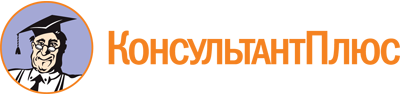 Постановление Правительства Мурманской области от 17.12.2015 N 581-ПП
(ред. от 26.07.2022)
"Об утверждении требований к порядку разработки и принятия правовых актов о нормировании в сфере закупок товаров, работ, услуг для обеспечения государственных нужд Мурманской области, содержанию указанных актов и обеспечению их исполнения"Документ предоставлен КонсультантПлюс

www.consultant.ru

Дата сохранения: 04.12.2022
 Список изменяющих документов(в ред. постановлений Правительства Мурманской областиот 05.04.2017 N 178-ПП, от 07.06.2017 N 284-ПП, от 17.12.2018 N 590-ПП,от 26.07.2022 N 595-ПП)Список изменяющих документов(в ред. постановлений Правительства Мурманской областиот 05.04.2017 N 178-ПП, от 07.06.2017 N 284-ПП, от 17.12.2018 N 590-ПП,от 26.07.2022 N 595-ПП)